Lección 3: Viene un cambioResolvamos problemas-historia y encontremos la respuesta dentro de las ecuaciones. Calentamiento: Observa y pregúntate: Los libros de Kiran¿Qué observas?
¿Qué te preguntas?Kiran tiene algunos libros.
Su amigo le da más libros.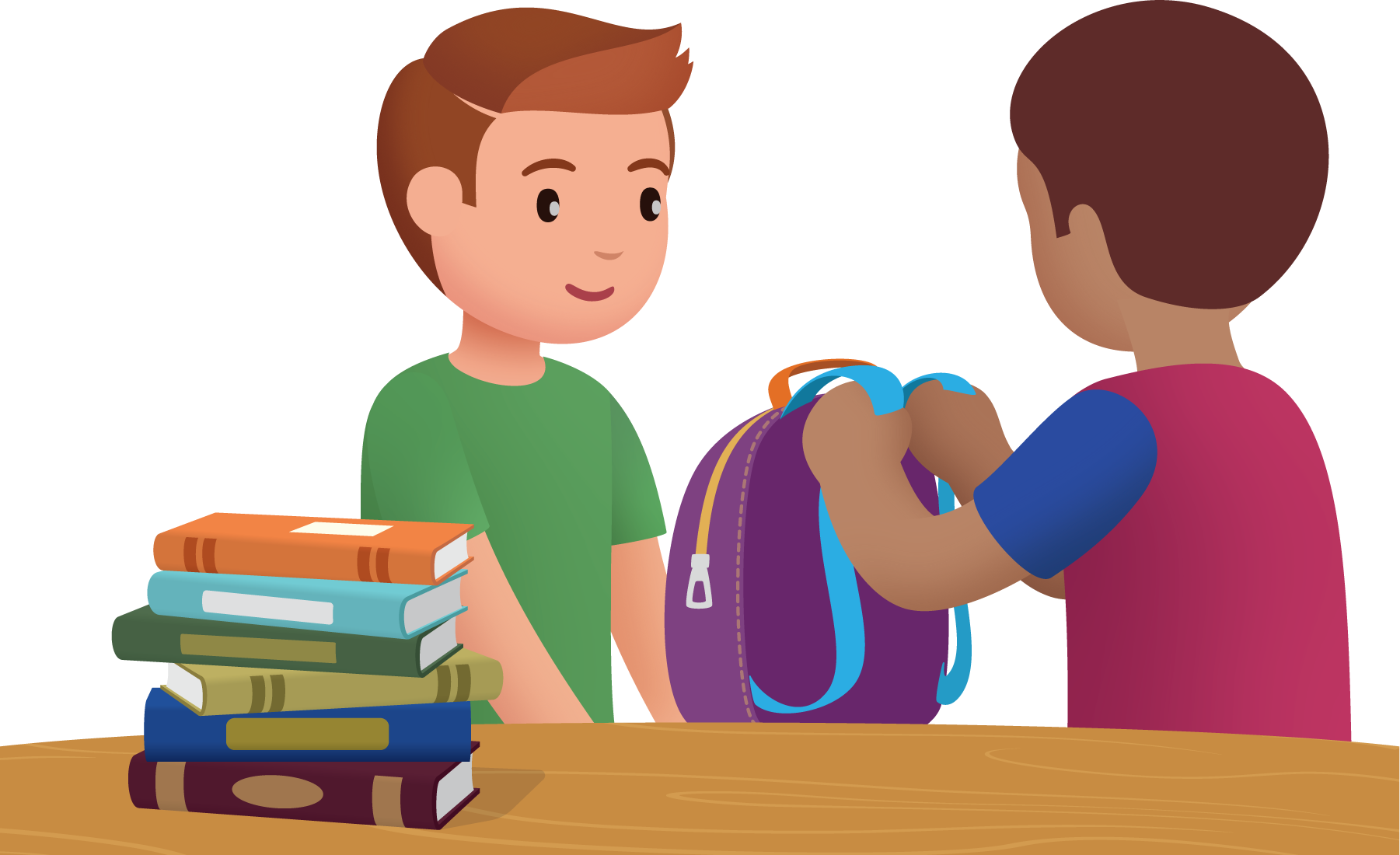 3.1: Los libros de KiranKiran tiene 6 libros.
Su amigo le da más libros.
Ahora Kiran tiene 8 libros.
¿Cuántos libros recibió Kiran de su amigo?
Muestra cómo pensaste. Usa dibujos, números o palabras.3.2: Lin representa un problema-historiaAndre tomó prestados algunos libros de la biblioteca.
Mai le da más libros.
Ahora él tiene 9 libros.¿Qué observas?
¿Qué te preguntas?Andre tomó prestados 3 libros de la biblioteca.
Mai le da más libros.
Ahora él tiene 9 libros.
¿Cuántos libros le dio Mai?Lin hizo este dibujo.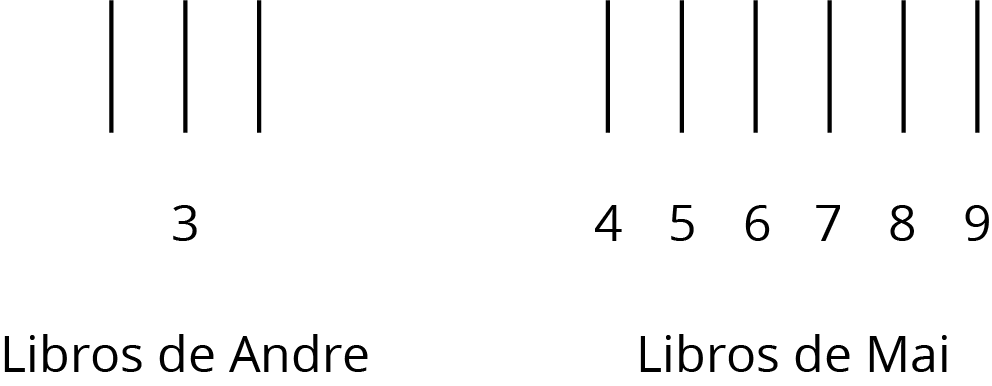 
Ella escribió la ecuación¿Su ecuación es correcta?
Muestra cómo pensaste. Usa dibujos, números o palabras.3.3: Centros: Momento de escogerEscoge un centro.Clasificar y mostrar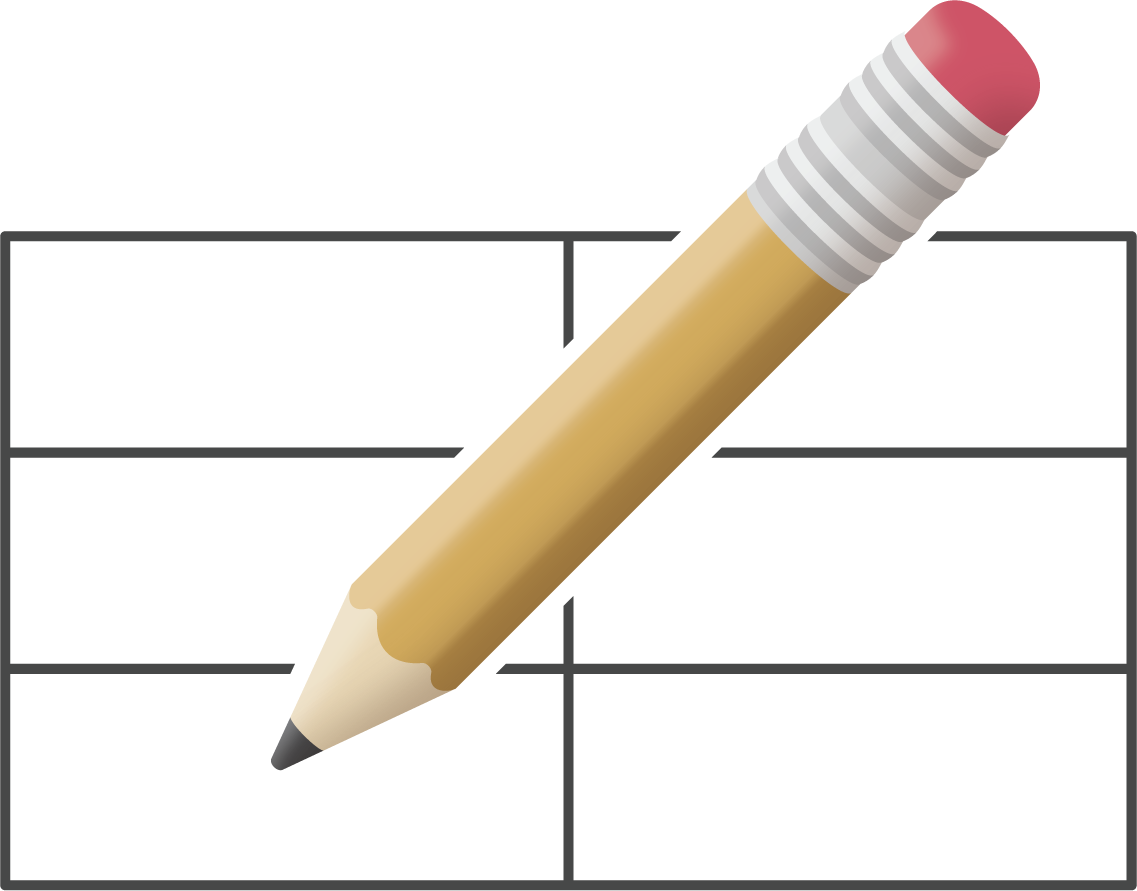 Márcalo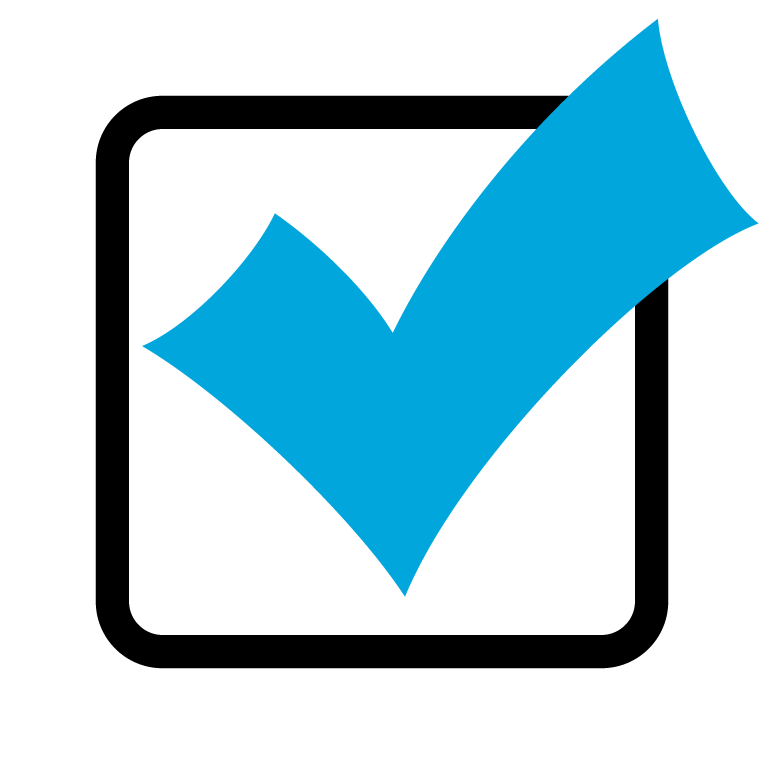 Qué hay a mis espaldas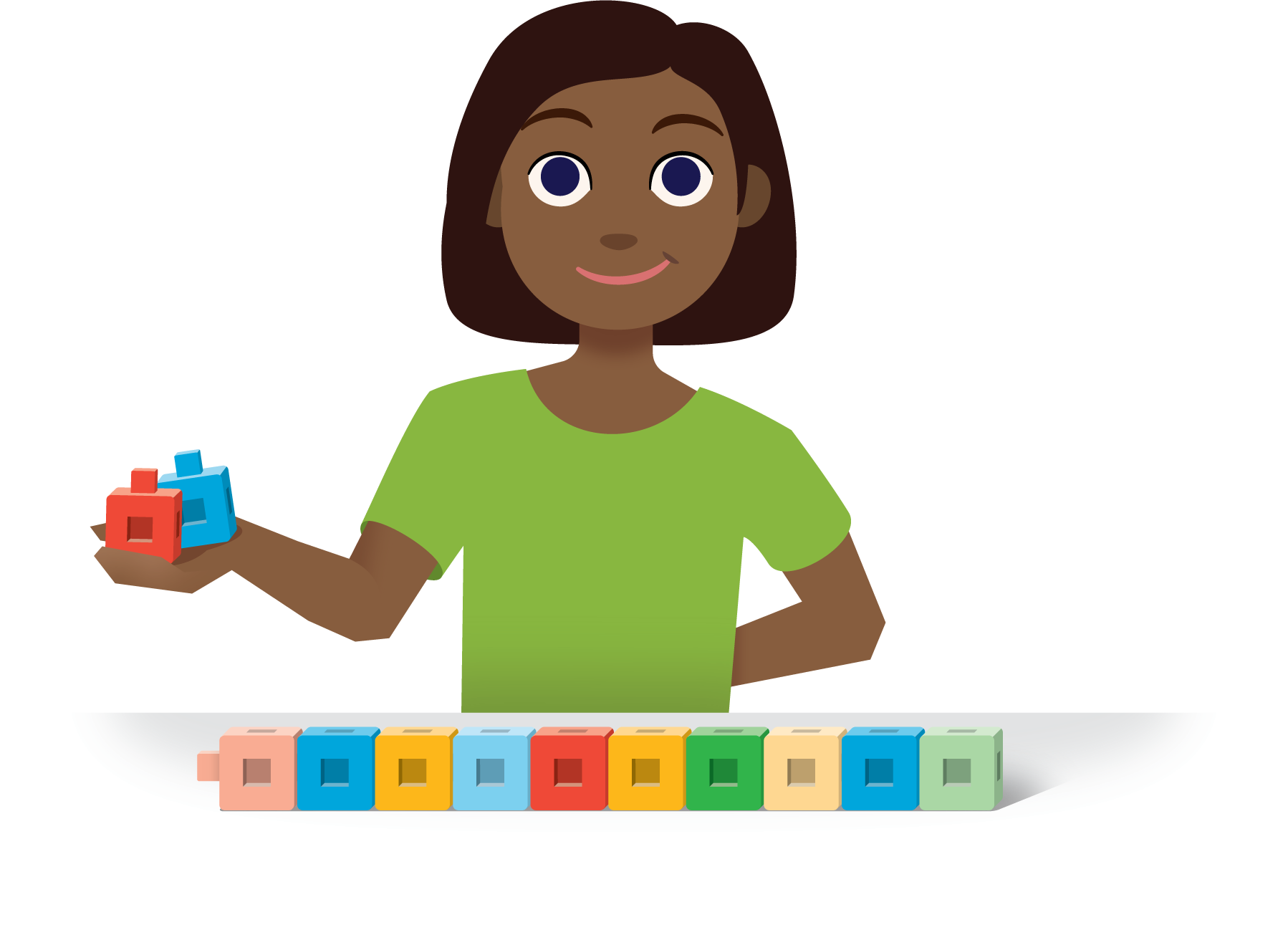 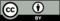 © CC BY 2021 Illustrative Mathematics®